附件3：粤康码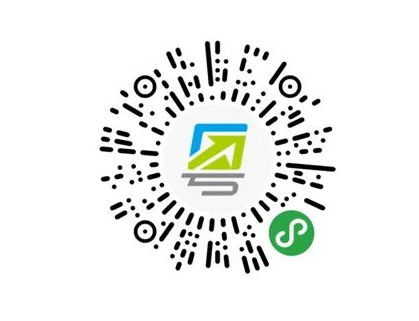 